SHAROOLSYSTEM ENGINEER | CERTIFIED ETHICAL HACKER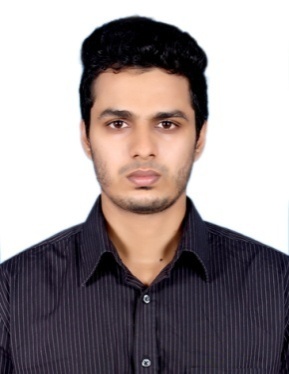 Profile:				Male  23, SingleNationality:			IndianLanguage:			English, Hindi Current Location:		Dubai-United Arab EmiratesVisa Status			Visit Visa (Valid till 27th April, 2016)Email:				SHAROOL.263142@2freemail.com Objective:To obtain a growth oriented position and willing to be part of the challenging team which explores my potential and provides an opportunity to enhance and implement my skills for the betterment of the company.Academic Qualifications :BACHELOR`S IN INFORMATION SCIENCE & ENGINEERING (B.E)From P.A College of Engineering (Affiliated To Visvesvaraya Technological  University , Belgaum ) – 2014PRE- UNIVERSITY FROM KARNATAKA STATE BOARD (PUC)From St Aloysius PU College ,Mangalore (2010)10thCENTRAL BOARD OF SECONDARY EDUCATION (CBSE)From Kunil Education Trust , Kasargod (2008)Job Experience :Outpost Technologies Pvt Ltd				January 2015 – January 2016BangaloreIndiaRole: System EngineerResposibilites:Primary responsibility is to Setup , Manage and monitor all installed systems and infrastructure.Install, configure, test and maintain operating systems, application software and system management tools.Proactively ensure the highest levels of systems and infrastructure availability.Monitor and test application performance for potential bottlenecks, identify possible solutions, and work with developers to implement those fixesMaintain security, backup, and redundancy strategies.Provide 2nd and 3rd level supportLiaise with vendors and other IT personnel for problem resolutionTechnical Expertise :Scanning , Vulnerablity Assessment , Pentesting in Security Programming Languages: C, C++,VB .Net, Java and C#.Database: My-Sql , MS-SQLMark-up Languages: HTML and XHTML.Awareness: Network Security , Software testing, Software Development Life Cycle, Computer Networking .Project :Title: “Secured Collaboration in Multi-Cloud Computing Environment”.Duration: 90 days.Position: Code Developer.Language Used: Java,HTML,XML Database: MySqlSummary: Our project aims at providing proxy-based multicloud computing framework 	allows dynamic, on the fly collaborations and resource sharing among cloud-based services, addressing trust, policy, and privacy issues without pre-established collaboration agreements or standardized interfaces.Trainings Undergone :Certified in “Ethical Hacking“ course by EC Council in year 2014 at Hacker School, Bangalore. Certified in “VB .NET” course from Manipal Institute Of Computer Education (MICE) ,Kumbla in year 2015 (Duration 2 Months)Certified in “LINUX SPOKEN TUTORIAL “workshop conducted by IIT BOMBAY in year 2013. Workshop on Ethical Hacking & IT Security by DEVCON , Bangalore (Duration-1 Day)Attended “Soft Skill” training undertaken by team ETHNUSAchievements in Extra Curricular Activities :Attended “Campus Connects” soft skill classes conducted by INFOSYS, Mangalore. Conducted seminar on “Agent Based Cloud Computing” in eighth semester for academic purpose.Winners in District Level Football Tournament.Active participation in Cultural activities of college.Academic Qualifications :Presentation skills.Strong leadership and patience full skills.Communication skill in both written and verbal.Able to give best result in pressure situations.Declaration:I hereby declare that the information mentioned above is true to the best of my knowledge and I bear the responsibility for the correctness of the above mentioned particulars.